О внесении изменений в приказ Управления от 10.11.2014 года № 443«О создании конкурсной комиссии на замещение вакантной должности государственной гражданской службы Российской Федерации и  включениев кадровый резерв и утверждении Положения работы конкурсной комиссии Управления Роскомнадзора по Тюменской области, Ханты-Мансийскому автономному округу – Югре  и Ямало-Ненецкому автономному округу»В связи с кадровыми изменениями и введением нового классификатора наименований отделов территориальных органов Федеральной службы по надзору 
в сфере связи, информационных технологий и массовых коммуникаций, утвержденного приказом Роскомнадзора от 01.07.2019 года № 199, 
п р и к а з ы в а ю:1. Внести изменения в приказ Управления от 10.11.2014 года № 443, изложив состав конкурсной комиссии на замещение вакантной должности государственной гражданской службы Российской Федерации и  включение в кадровый резерв в следующей редакции:В состав комиссии включается также представитель структурного подразделения, в котором объявлен конкурс, а также представители и ФГАОУ ВО «Тюменский государственный университет» в качестве независимых экспертов - специалистов по вопросам, связанным с гражданской службой.2. Признать утратившим силу приказ Управления от 18.02.2019 № 45 «О внесении изменений в приказ Управления от 10.11.2014 года № 443 «О создании конкурсной комиссии на замещение вакантной должности государственной гражданской службы Российской Федерации и  включение в кадровый резерв и утверждении Положения работы конкурсной комиссии Управления Роскомнадзора по Тюменской области, Ханты-Мансийскому автономному округу – Югре  и Ямало-Ненецкому автономному округу».3. Контроль за исполнением настоящего приказа оставляю за собой.Руководитель                                                                                               О.Д. Шевченко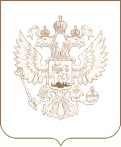 РОСКОМНАДЗОРУПРАВЛЕНИЕ ФЕДЕРАЛЬНОЙ СЛУЖБЫ ПО НАДЗОРУ В СФЕРЕ СВЯЗИ, ИНФОРМАЦИОННЫХ ТЕХНОЛОГИЙ И МАССОВЫХ КОММУНИКАЦИЙПО ТЮМЕНСКОЙ ОБЛАСТИ, ХАНТЫ-МАНСИЙСКОМУ АВТОНОМНОМУ ОКРУГУ – ЮГРЕ И ЯМАЛО-НЕНЕЦКОМУ АВТОНОМНОМУ ОКРУГУП Р И К А З 04.09.2019                                                                                                          № 239РОСКОМНАДЗОРУПРАВЛЕНИЕ ФЕДЕРАЛЬНОЙ СЛУЖБЫ ПО НАДЗОРУ В СФЕРЕ СВЯЗИ, ИНФОРМАЦИОННЫХ ТЕХНОЛОГИЙ И МАССОВЫХ КОММУНИКАЦИЙПО ТЮМЕНСКОЙ ОБЛАСТИ, ХАНТЫ-МАНСИЙСКОМУ АВТОНОМНОМУ ОКРУГУ – ЮГРЕ И ЯМАЛО-НЕНЕЦКОМУ АВТОНОМНОМУ ОКРУГУП Р И К А З 04.09.2019                                                                                                          № 239ТюменьТюменьШевченко   Оксана Дмитриевна Руководитель Управления – председатель комиссии;Пасечнюк                                    Наталья Викторовна                  Начальник отдела организационной, правовой работы и кадров – заместитель председателя комиссии;Кофанова Елена ВикторовнаГлавный специалист – эксперт отдела организационной, правовой работы и кадров – секретарь комиссии;ДевятковаЕкатерина ВикторовнаНачальник отдела по защите прав субъектов персональных данных; Баландюк Ольга ГермановнаЗаместитель начальника отдела контроля и надзора в сфере массовых коммуникаций.Проект  приказа  подготовлен:Главный специалист-эксперт отдела организационной, правовой работы и кадровЕ.В. Кофанова                      «____» _________ 2019 г.СОГЛАСОВАНО:Начальник отдела организационной, правовой работы и кадровН.В. Пасечнюк«____» _________ 2019 г.